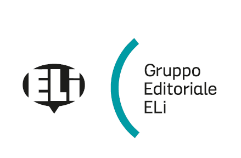 Scuola ...............................................................................................................................................................Anno scolastico ................................................. Sezioni ………………………………………………………Relazione per l’adozione del testo Reporteros Edición VideoCorso di lingua spagnola per la Scuola secondaria di primo gradoAutori: Bonetto, Calabia, Campos, Cancellieri, Galli, Signo, San Pedro, Talledo Difusión – ELI Edizioni, 2020Si propone l’adozione di questo testo per i seguenti motiviSoddisfa le indicazioni ministeriali specifiche relative alle diverse tipologie di libri di testo e di risorse digitali integrative (versione cartacea e digitale con contenuti digitali integrativi; versione digitale con contenuti digitali integrativi)Il testo è REALMENTE INCLUSIVO con le unità compensate all’interno e materiali adatti a tutti gli studenti in un unico libro di testo.È perfettamente in linea con il nuovo esame di stato e le certificazioni DELE.Non presenta fascicoli separati ma contiene ogni sezione all’interno dei volumi.È fortemente incentrato sulla didattica per competenze.Propone documenti scritti e orali vivaci, chiari e adatti alla fascia d’età della scuola secondaria di primo grado.Presenta le strutture grammaticali in contesto mirando alla pratica orale immediata, con successiva analisi dettagliata, pratica completa e sommativa.Include sezioni di grammatica contrastiva con la lingua italiana.Offre materiale audiovisivo variato (oltre 60 filmati): video di civiltà, grammatica animata, reportage, tutorial, cortometraggi e spezzoni di film.Illustra gli aspetti culturali dei diversi paesi ispanofoni per favorire lo sviluppo della coscienza interculturale critica.Rispetta il sillabo che copre l’intero programma previsto dal ministero.Valorizza il lavoro di gruppo e a coppie per l’interazione orale e la produzione scritta.Offre un’ampia scelta di lavori progettuali per incoraggiare a “imparare facendo”: minilaboratori, progetti, compiti di realtà.Stimola costantemente l’uso delle nuove tecnologie.Il Libro digitale scaricabile contiene il libro liquido e l’attivazione dei testi in alta leggibilità per DSA.Ha un prezzo molto competitivo.A disposizione dell’alunno:Tre livelli che comprendono il Libro del alumno e il Cuaderno de ejercicios in un unico volume + allegati culturali, strategie di apprendimento e test di autovalutazione.Libro digitale disponibile sulla piattaforma bSmart con accesso diretto a tutte le tracce audio e a tutti i video, esercizi digitali interattivi, schede BES di supporto per il Cuaderno de ejercicios.Volume Quaderno di ripasso gratuito totalmente adattato per studenti con BES e DSA, con mappe mentali di lessico e grammatica e dizionario visivo.A disposizione del docente:Copia saggio assistita per i tre volumi del corso.Guida pedagogica dei tre livelli in un unico volume con programmazione didattica per il triennio.Quaderno delle verifiche per i tre livelli con verifiche per competenze e abilità con versioni fila A, fila B e compensata per BES e DSA, e prove simulate della Certificazione DELE.Libro digitale disponibile sulla piattaforma bSmart con tutte le risorse degli studenti + contenuti digitali integrativi (schede BES di supporto per le lezioni e i mini-laboratori, giochi, mappe mentali, versione editabile delle verifiche).Reporteros Edición vídeo 1 Libro e Cuaderno + codice digitale			9788418032493 		€ 17,90Reporteros Edición video 2 Libro e Cuaderno + codice digitale 			9788418032509 		€ 17,90Reporteros Edición video 3 Libro e Cuaderno + codice digitale			9788418032516		€ 17,90
Reporteros Volume unico con ELI Link App con Libro digitale scaricabile 		9788418224027 		€ 28,90